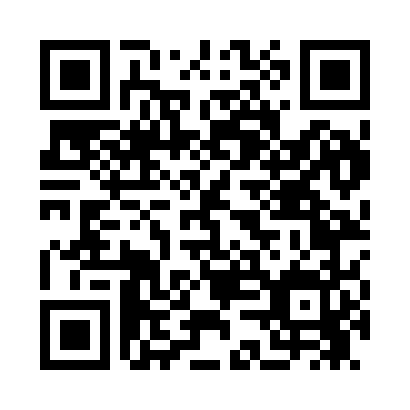 Prayer times for Adirondack, New York, USAWed 1 May 2024 - Fri 31 May 2024High Latitude Method: Angle Based RulePrayer Calculation Method: Islamic Society of North AmericaAsar Calculation Method: ShafiPrayer times provided by https://www.salahtimes.comDateDayFajrSunriseDhuhrAsrMaghribIsha1Wed4:155:4612:524:477:589:302Thu4:135:4512:524:488:009:323Fri4:115:4412:524:488:019:334Sat4:095:4212:524:488:029:355Sun4:085:4112:524:498:039:376Mon4:065:4012:524:498:049:387Tue4:045:3812:524:498:059:408Wed4:025:3712:524:508:079:429Thu4:015:3612:514:508:089:4310Fri3:595:3512:514:508:099:4511Sat3:575:3312:514:518:109:4712Sun3:555:3212:514:518:119:4813Mon3:545:3112:514:528:129:5014Tue3:525:3012:514:528:139:5115Wed3:515:2912:514:528:149:5316Thu3:495:2812:514:538:159:5517Fri3:485:2712:514:538:169:5618Sat3:465:2612:524:538:189:5819Sun3:455:2512:524:548:199:5920Mon3:435:2412:524:548:2010:0121Tue3:425:2312:524:548:2110:0222Wed3:405:2212:524:558:2210:0423Thu3:395:2212:524:558:2310:0524Fri3:385:2112:524:558:2410:0725Sat3:375:2012:524:568:2510:0826Sun3:355:1912:524:568:2510:1027Mon3:345:1912:524:568:2610:1128Tue3:335:1812:524:578:2710:1229Wed3:325:1712:534:578:2810:1430Thu3:315:1712:534:578:2910:1531Fri3:305:1612:534:588:3010:16